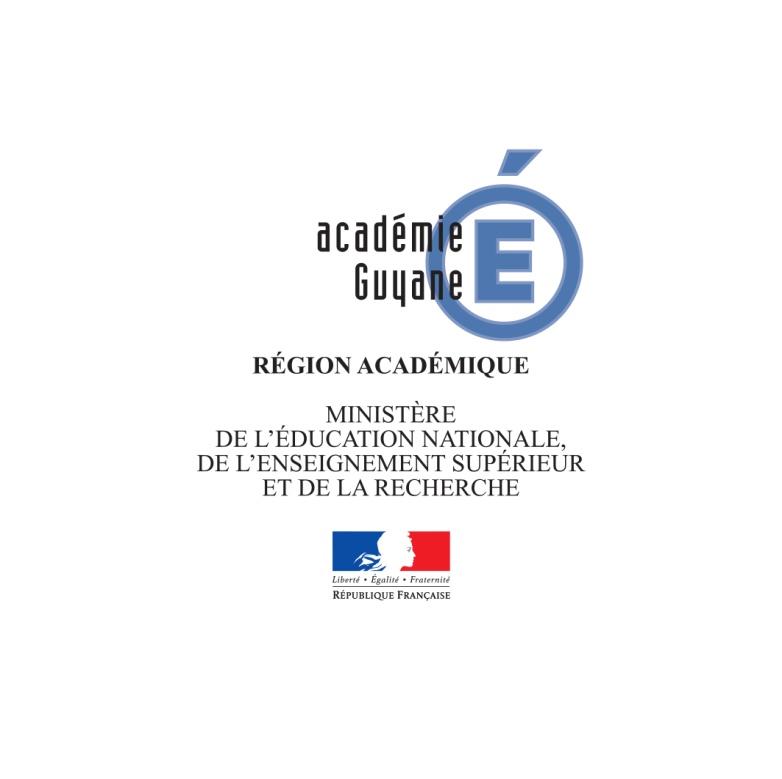         PROCEDURE D’AFFECTATION APRES EN 3ème PREPARATOIRE A L’ENSEIGNEMENT PROFESSIONNEL (PREPA PRO)             Rentrée scolaire : septembre 2018APRES LA QUATRIEME Votre enfant est scolarisé(e) dans collège public ou privé sous contrat dans l’académieLe chef d’établissement dans lequel est scolarisé votre enfant vous remettra un dossier de candidature à compléter et à remettre.Ce dossier sera transmis au Rectorat de Guyane (SAIO / MLDS) pour la commission académique.Les résultats seront disponibles dans les collèges,à partir du jeudi 29 juin 2018